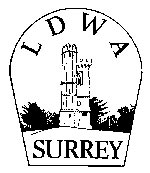 Event (if applicable)	:I would like to claim the following expenses incurred on the above event:-Date:Your detailsYour detailsNameAddressPost CodeBrief detailsAmount claimedTravel*SuppliesPrinting/postageOther* you may claim up to 45p/mile for car travel* you may claim up to 45p/mile for car travelTotal:      Your bank detailsYour bank detailsFull name of bank accountFull name of bank accountFull name of bank accountSort CodeAccount numberDate